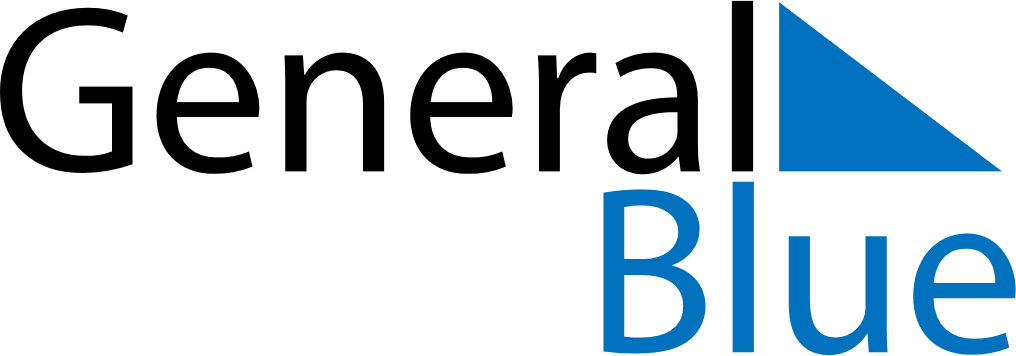 February 2019February 2019February 2019February 2019BangladeshBangladeshBangladeshSundayMondayTuesdayWednesdayThursdayFridayFridaySaturday1123456788910111213141515161718192021222223Language Martyrs’ Day2425262728